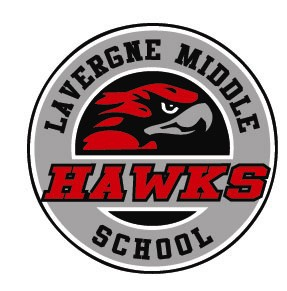 Opportunity Lab Permission FormMission Statement: The mission of LaVergne Middle School is to empower all students to achieve excellence in learning, social responsibility and self-worth and to improve in these each academic year.Ultimate Goal: To see students perform best on their first attempt on any assignment, project, or assessment, when appropriate study techniques, practices, and efforts have been best utilized.Rationale: Not all students will master the standards/skills the first time around.  As a result, students must take ownership of their actions to reflect on practices and seek to complete review exercises before a second attempt (only once) is granted.  This policy provides for additional time and support, parental involvement and student choice. Please Note:Retake=Assessments Only/4 day windowRe-do=Failed Assignments/2 day windowParent/Guardian Acknowledgement:I acknowledge that I have seen my child’s graded assignment/assessment. _____ (initial)I am aware that my child did not perform well on the assignment/assessment.  _______ (initial)Student has completed two additional activities in preparation for the re-do/re-take assignment/assessment. _________________________ (Teacher Name-PRINT)------------------------------------------------------------------------------------------------------------My child has my permission to attend the morning/afternoon Opportunity Lab.__________________________________       _____________________                        Student Name                             Reserved “O Lab” Date__________________________________       ________	         (____)_____-______                Parent/Guardian Signature                  Date	            Parent Contact #